 社團圈選人數變更申請表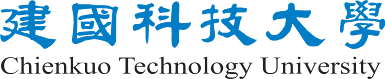 社團名稱負責人(簽名)行動電話e-mail欲申請人數目前社團條件活動場地：活動場地：目前社團條件設    備：設    備：目前社團條件校內顧問：校內顧問：社團總人數社團總人數目前社團條件幹    部：幹    部：社團總人數社團總人數目前社團條件學員總數：學員總數：社團總人數社團總人數目前社團條件(四技生學員：      二技生學員：          其他：          )(四技生學員：      二技生學員：          其他：          )(四技生學員：      二技生學員：          其他：          )(四技生學員：      二技生學員：          其他：          )(四技生學員：      二技生學員：          其他：          )(四技生學員：      二技生學員：          其他：          )(四技生學員：      二技生學員：          其他：          )(四技生學員：      二技生學員：          其他：          )變更原因審查意見結果指導老師指導老師社團部部長社團部部長學生會會長學生會會長學生會會長課外活動指導組組長課外活動指導組組長